FICHA ANEXA DE LENGUA CASTELLANA - REPASO TEMAS VISTO(Se resuelve  virtualmente en clase con explicaciones de la profe)      Observa la siguiente imagen 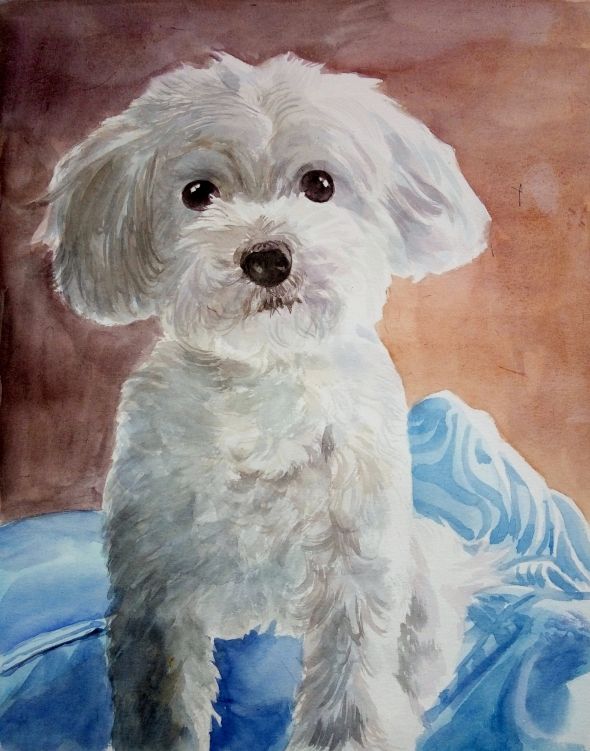 Escribe una descripción física del animalEscribe también ¿Cómo crees que es su forma de ser?Leamos el siguiente cuadro que nos recuerda los conectores o aquellas palabras que me identifican el inicio, el nudo y el desenlace de una narración. También que uso tienen las comillas. Subraya con resaltador virtual de color, lo que dice el anciano sabio del cuento y que se encuentra entre comillas.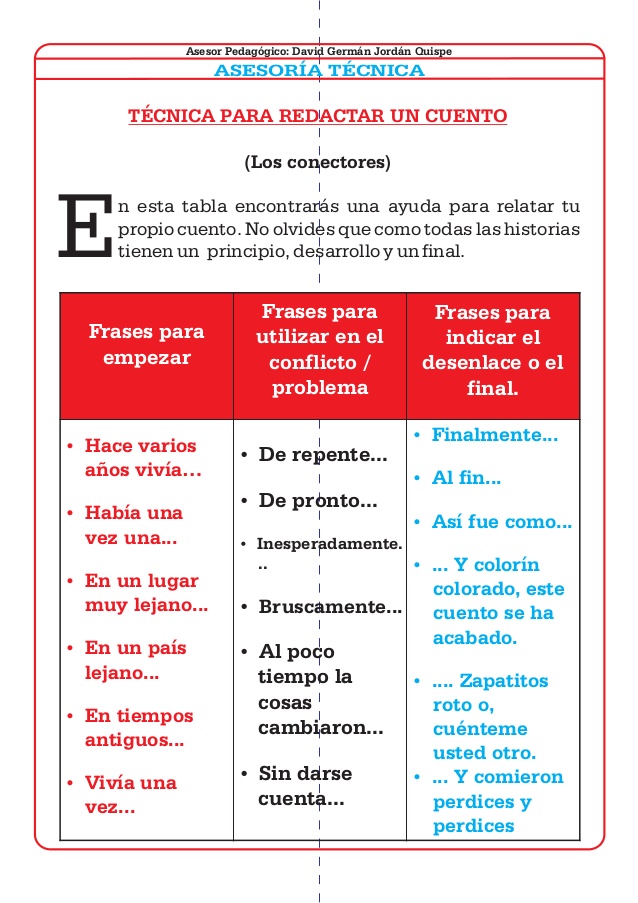 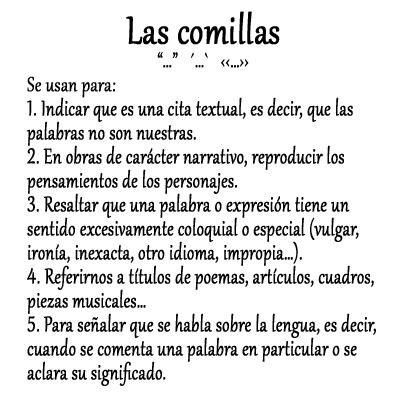 EL CABALLO PERDIDO DEL ANCIANO SABIO“Érase una vez un anciano campesino de gran sabiduría, el cual vivía con su hijo y que poseía un caballo. Un día el corcel escapó del lugar, algo que hizo que los vecinos fueran a consolarles ante su mala suerte. Pero ante sus palabras de consuelo, el anciano campesino les respondió: “que lo único verdadero es que el caballo había escapado, y si eso era buena o mala suerte sería el tiempo lo que lo dictaminaría”.Poco después el caballo regresó con sus dueños, acompañado de una hermosa yegua. Los vecinos corrieron a felicitarle por su buena suerte. Sin embargo, el anciano les respondió: “que en realidad lo único que sí era cierto era que el caballo había regresado con la yegua, y si esto era malo o bueno el tiempo lo diría”Tiempo después el hijo del campesino intentó montar a la yegua, aún salvaje, de tal manera que se cayó de la montura y se rompió la pierna. Según el médico, la ruptura le provocaría una cojera permanente. Los vecinos volvieron a consolar a ambos, pero también en esta ocasión el anciano campesino dictaminaría “que lo único que se sabía en verdad era que su hijo se había roto una pierna, y que si ello era bueno o malo aún estaba por verse”.Finalmente, llegó un día en que se inició una sangrienta guerra en la región. Se empezó a reclutar a todos los jóvenes, pero al ver la cojera del hijo del campesino los soldados que fueron a reclutarle decidieron que no era apto para el combate, algo que provocó que no fuera reclutado y pudiera permanecer sin combatir.La reflexión que el anciano le hizo ver a su hijo en base a todo lo ocurrido es que los hechos no son buenos o malos en sí mismos, sino que lo son nuestras expectativas y percepción de ellos: “la huida del caballo trajo a la yegua, lo que a su vez supuso la rotura de su pierna y asimismo ello condujo a una cojera permanente era lo que ahora le salvaba la vida.”Las señales de tránsito tienen la función de comunicarnos mensajes y a los cuales debemos obedecer. En cada una de las imágenes escribe en que grupo la clasificas y qué mensaje te quiere dar.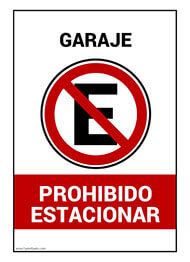 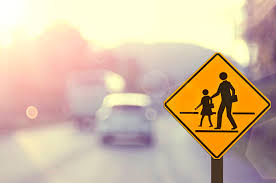 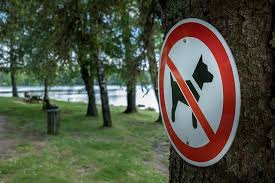 Lee comprensivamente el mito 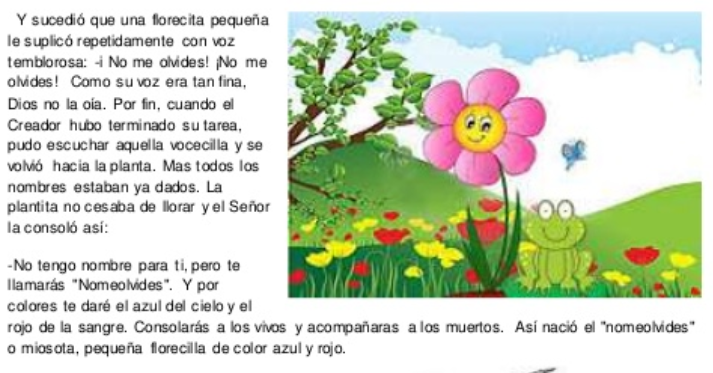 Escribe cuál es el elemento que se origina por primera vez.¿Cómo se llamó ese ser?